ЗМІСТ НАВЧАЛЬНО-МЕТОДИЧНОГО КОМПЛЕКСУ                                                       (шифр та назва)
1)ХХХ – скорочена назва дисципліни (перші літери кожного слова з назви дисципліни)2)Вказується дата затвердження до друку та номер справи у Номенклатурі справ кафедри3)Вказується дата розміщення у інституційному депозитарії АБО дата та місце розміщення на кафедрі4)У вигляді переліку теоретичних питань та типових завдань для розв’язку, з яких формуватимуться білети для проведення модульної контрольної роботи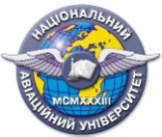 Система менеджменту якостіНавчально-методичний комплекснавчальної дисципліни«Екологічне право»ШифрдокументаСМЯ НАУ НМК 13.01.05 - 01 – 2018Система менеджменту якостіНавчально-методичний комплекснавчальної дисципліни«Екологічне право»Стор. ___з_____Стор. ___з_____ДисциплінаДисциплінаЕкологічне  правоЕкологічне  правоЕкологічне  правоЕкологічне  правоЕкологічне  право(назва дисципліни)(назва дисципліни)(назва дисципліни)(назва дисципліни)(назва дисципліни)(назва дисципліни)Освітній ступіньОсвітній ступіньОсвітній ступіньОсвітній ступіньБакалаврБакалаврБакалаврГалузь знаньГалузь знаньГалузь знаньГалузь знань0304 « Право»0304 « Право»0304 « Право»(шифр та назва)(шифр та назва)(шифр та назва)(шифр та назва)Спеціальність (напрям підготовки)Спеціальність (напрям підготовки)Спеціальність (напрям підготовки)Спеціальність (напрям підготовки)Спеціальність (напрям підготовки)Спеціальність (напрям підготовки)6.030401 «Правознавство»(шифр та назва)Спеціалізація (ОП)  Спеціалізація (ОП)  Спеціалізація (ОП)  Спеціалізація (ОП)  Спеціалізація (ОП)  №Складова комплексуПозначення
електронного файлу1)Наявність
Наявність
№Складова комплексуПозначення
електронного файлу1)друкований
вигляд 2)
електронний
вигляд 3)
Навчальна програма01_ЕП_НП10.11.2017 13.01.05-01-2017Робоча навчальна програма
(денна форма навчання)02_ ЕП_РНП_С17.11.2017 13.01.05 – 01 – 2017Робоча навчальна програма
(заочна форма навчання)03_ЕП_РНП_ЗПоложення про рейтингову систему оцінювання (заочна форма навчання)Календарно-тематичний план05_ ЕП_КТП19.03.2017Конспект лекцій/курс лекцій06_ ЕП_КЛ19.03.2017Методичні рекомендації з виконання домашніх завдань (розрахунково-графічних робіт)07_ ЕП_МР_ПЗ19.03.2017Методичні рекомендації з виконання контрольних робіт для студентів заочної форми навчання
 08_ЕП_МР_КРз19.03.2017Методичні рекомендації до виконання курсової роботи (проекту)
Методичні рекомендації з самостійної роботи
студентів з опанування навчального матеріалу
10_ ЕП_МР_СРС19.03.2017Методичні рекомендації з підготовки студентів до практичних (семінарських) занять
11_ ЕП_Т19.03.2017Тести з дисципліни/практичні ситуаційні задачі
12_ ЕП_ПСЗ19.03.2017Модульні контрольні роботи13_ЕП_МКР-119.03.2017Пакет комплексної контрольної роботи14_ЕП_ККР19.03.2017Затверджені екзаменаційні білети